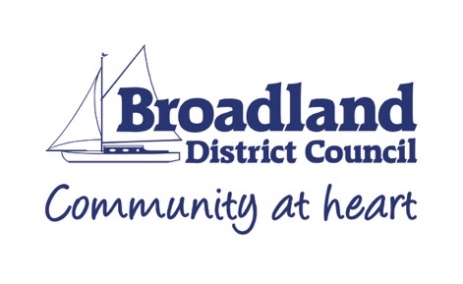 Broadland District Council Community Infrastructure Levy (CIL) Annual Infrastructure Funding Statement (IFS) for 1 April 2021 to 31 March 2022Regulation 121A, paragraph 1 (b) of The Community Infrastructure Levy Regulations 2010 (as amended) requires a “contribution receiving authority” (Broadland District Council) to prepare a report in relation to the previous financial year which includes the matters specified in paragraph 1 of Schedule 2. A contribution receiving authority is defined as any charging authority which issues a liability notice during the reported year.The three planning authorities of Norwich City, Broadland and South Norfolk District Councils have a unique partnership arrangement to manage the re-allocation of their Community Infrastructure Levy (CIL) income. Once the amount for neighborhood CIL and an administration fee is deducted, the remaining balance is transferred to a ‘shared pool’ called the Infrastructure Investment Fund (IIF). Together with Norfolk County Council and the New Anglia LEP, the five partners oversee the delivery of a joint Greater Norwich growth programme of projects under the direction of the Greater Norwich Growth Board (GNGB).Since the establishment of the GNGB in 2014, the partnership has allocated over £30m of IIF funding and £50m of CIL supported borrowing which has levered in at least an additional £240m to deliver infrastructure projects within the Greater Norwich area.The GNGB’s partnership working practices, and particularly the pooling arrangements of CIL contributions within the IIF, are considered an ‘exemplar model of working’ by the Planning Advisory Service (PAS). They have also cited the GNGB as a partnership who are pursuing ambitious growth agendas under strong strategic leadership and cross boundary collaboration. The GNGB have published their project-specific IIF allocations through their joint Five Year Infrastructure Investment Plan on an annual basis since 2016, before it became a legislative requirement to publish this information within an Infrastructure Funding Statement (IFS). Unfortunately, Greater Norwich’s unique CIL pooling arrangements does not concur with a requirement to report CIL allocations on a District specific basis, because their partnership approach delivers infrastructure cross boundaries. Therefore all CIL re-allocation information required within an IFS continues to be publicly reported within the GNGB’s Five Year Infrastructure Investment Plan which can be found here. The GNGB also report their CIL income and allocations within each AMR here,Allocations from the IIF are currently restricted to the four thematic groups as agreed within the Greater Norwich adopted CIL charging policy. These are Transport, Education, Green Infrastructure and Community (which includes sports). When CIL was initially adopted, local authorities were required to report a Regulation 123 list confirming the infrastructure thematic groups which were considered within their CIL charging calculations and therefore the groups to which CIL can be reallocated to. The need for this list was withdrawn by legislation from September 2019, but this does not automatically allow other groups to apply to the IIF because the Greater Norwich authorities are still adhering to their locally adopted CIL charging policy. The GNGB understand the funding pressures that other infrastructure thematic groups are experiencing and were planning to undertake a review of CIL alongside the development of the Greater Norwich Local Plan. Unfortunately this was put on hold following the publication of the Planning For The Future white paper in August 2020, which detailed CIL being replaced by a new type of Infrastructure Levy. Information about this change was expected from central government in 2021, but this has repeatedly been delayed. It is understood that the new Infrastructure Levy is still coming forward but until the future of CIL is more certain the GNGB are required to proceed with their adopted policy.Reporting Information as required by Schedule 2 of Community Infrastructure Levy Regulation 121A for the year 1 April 2021 to 31 March 2022 for Broadland District CouncilCIL Payments received and allocated by BDC for Financial Year 1 April 2021 – 31 March 2022NB Funds were distributed to parishes and the GNGB in October 2021 and April 2022 Total CIL receipts received by BDC 			£8,335,238.62Total amount distributed to parish/town Councils	£1,918,267.53Total retained by BDC for administration 		£416,762.29Total passed to the GNGB 				£6,000,208.80Total retained by BDC				£0Broadland District Council Parish/Town CIL expenditure for 1 April 2021 to 31 March 2022NB - Based on information supplied by town and parish council’s at time of production of this reportParagraph  DescriptionAmount1 (a) The total value of CIL set out in all demand notices issued in the reported year  £17,545,691.801 (b) The total amount of CIL receipts for the reported year £8,335,238.621 (c)The total amount of CIL receipts, collected by the authority, or by another person on its behalf, before the reported year but which have not been allocated   NIL and see GNGB website for details here1 (d) The total amount of CIL receipts, collected by the authority, or by another person on its behalf, before the reported year and which have been allocated in the reported yearSee GNGB website for details here1 (e) The total amount of CIL expenditure for the reported year£8,335,238.62 (Passed to GNGB, Parishes & Admin)1 (f)The total amount of CIL receipts, whenever collected, which were allocated but not spent during the reported yearSee GNGB website for details here1 (g) In relation to CIL expenditure for the reported year, summary details of- The items of infrastructure on which CIL (including land payments) has been spent and the amount of CIL spent on each itemSee GNGB website for details hereThe amount of CIL spent on repaying money borrowed, including any interest, with details of the items of infrastructure which that money was used to provide (wholly or in part)    See GNGB website for details hereThe amount of CIL spent on administrative expenses pursuant to regulation 61, and that amount expressed as a percentage of CIL collected in that year in accordance with the regulations £416,762.29 (5% of total CIL collected)1 (h) In relation to CIL receipts, whenever collected, which were allocated but not spent during the reported year, summary details of the items of infrastructure on which CIL (including land payments) has been allocated and the amount of CIL allocated to each item.   See GNGB website for details here1 (i) The amount of CIL passed to- Any parish council under regulation 59A or 59B and £1,918,267.53 Any person under regulation 59 (4) £6,000,208.80 passed to GNGB to spend 1 (j) Summary details of the receipt and expenditure of CIL receipts to which regulations 59e or 59F applied during the reported year including-   The total CIL receipts that regulations 59E and 59F applied toNILThe items of infrastructure to which the CIL receipts to which regulations 59E and 59F applied have been allocated or spent, and the amount of expenditure allocated or spent on each itemNIL 1 (k) Summary details of any notices served in accordance with regulation 59E, including The total value of CIL receipts requested from each parish council NILAny funds not yet recovered from each parish council at the end of the reported year NIL1 (l)The total amount of-  CIL receipts for the reported year retained at the end of the reported year other than those to which regulation 59E or 59F applied NILCIL receipts from previous years retained at the end of the reported year other than those to which regulation 59E or 59F applied £89,229.71CIL receipts for the reported year to which regulation 59E or 59F applied retained at the end of the reported year NILCIL receipts from previous years to which regulation 59E or 59F applied retained at the end of the reported year NILParishDevelopmentPlanning NumberDate receivedGross amount5% AdminParish/Town 15%Parish/Town 25%RetainedBalance to GNGBAcleLand North of Norwich Road2020174006.10.21    406,200.66    20,310.33    101,550.17    284,340.16 AcleLand adj. Hillside Farm, Reedham Road2018094108.10.21    140,734.72     7,036.74      35,183.68      98,514.30 AclePhase 2, Hillside Farm, Reedham Road2019024131.03.22     28,954.19     1,447.71        7,238.55      20,267.93 AylshamPlot 4, Hungate Lodge, Hungate Street2018134009.06.21     10,587.50        529.38     1,588.13        8,469.99 AylshamAegel House, Burgh Road2016171114.09.21     35,813.50     1,790.68     5,372.03      28,650.79 AylshamLand at Tuttington Road2021061015.10.21       4,013.84        200.69        1,003.46        2,809.69 AylshamAylsham Garden Centre, Norwich Road2021105108.11.21       3,382.03        169.10           845.51        2,367.42 AylshamThe Old Stables, Unicorn Yard, Hungate Street2018082021.02.22       7,964.73        398.24     1,194.71        6,371.78 Aylsham6 Sir Williams Lane2020216004.03.22       9,799.48        489.97        2,449.87        6,859.64 Beeston St AndrewRed Hall Farm Barns, Beeston Lane2016212702.06.21       6,497.54        324.88        974.63        5,198.03 Beighton & Moulton St MaryThe Homestead, Morley Road2019121621.09.21     31,136.41     1,556.82     4,670.46      24,909.13 BlofieldLand North Yarmouth Road2017213115.04.21     10,896.31        544.82        2,724.08        7,627.41 BlofieldPhase 3 Plots 1-5, Land at Dawsons Lane2019084408.06.21     19,331.01        966.55        4,832.75      13,531.71 BlofieldLittle Acre, Garden Road2021114007.10.21     20,961.16     1,048.06        5,240.29      14,672.81 BlofieldPhase 3 Plots 1-5, Land at Dawsons Lane2019084414.10.21     57,993.03     2,899.65      14,498.26      40,595.12 BrundallLand at Oakhill2020136624.09.21     61,371.38     3,068.57      15,342.85      42,959.96 BrundallPhase 2 Plots 1-60, Land off Yarmouth Road2020200912.01.22    403,301.92    20,165.10    100,825.48    282,311.34 BrundallLand adj. 17 East Avenue2016195924.03.22     36,557.81     1,827.89        9,139.45      25,590.47 CawstonBeechcroft, Holt Road2019178404.01.22       2,915.05        145.75        437.26        2,332.04 Cawston21 Norwich Road2020003622.02.22       8,834.60        441.73     1,325.19        7,067.68 Coltishall11 Ling Way2017066407.12.21       6,830.80        341.54     1,024.62        5,464.64 Drayton80 Drayton High Road2019124008.04.21       9,433.53        471.68        2,358.38        6,603.47 DraytonDrayton Old Lodge, 146 Drayton High Road, Drayton, NR8 6AN2020219101.10.21     83,278.83     4,163.94      20,819.71      58,295.18 DraytonLand at Manor Park2020064010.11.21    428,736.07    21,436.80    107,184.02    300,115.25 DraytonPlots 2, 3 & 4, 94 Fakenham Road2020101907.12.21     24,063.31     1,203.16        6,015.82      16,844.33 Drayton46 Taverham Road2020132521.03.22       9,208.93        460.45        2,302.23        6,446.25 Drayton46 Taverham Road2020132524.03.22       6,000.00        300.00        1,500.00        4,200.00 FoulshamParadise Cottage, Foxley Road2020168020.09.21       1,222.62          61.13        183.39           978.10 Freethorpe8 & 10 Sutton Crescent2016197409.06.21     13,871.81        693.60     2,080.77      11,097.44 Freethorpe6 Sutton Crescent2017141314.06.21       6,543.53        327.18        981.53        5,234.82 HalvergateRookery Lakes, Tunstall Road2021101221.03.22       7,311.88        365.60     1,096.78        5,849.50 HellesdonPhase 2, RNGC, Drayton High Road2020167915.07.21    227,803.00    11,390.15      56,950.75    159,462.10 Hellesdon24 Cromer Road2019129018.10.21     24,683.15     1,234.16        6,170.79      17,278.20 HemblingtonBarn 1 Dairy Barn, Hemblington Hall, Hemblington Hall Road,2021141323.01.22       9,614.53        480.73     1,442.18        7,691.62 HevinghamKempton Park Farm, Church Lane2020228829.04.21       3,452.65        172.63        517.90        2,762.12 HevinghamGarden Cottage, New Road2017032004.05.21       6,450.56        322.53        967.58        5,160.45 HevinghamBaileys of Norfolk, 50 Brick Kiln Road2020078112.08.21       1,804.20          90.21        270.63        1,443.36 HoninghamFischer Farms Vertical Farming, Land off Church Lane2017005226.10.21     18,973.88        948.69     2,846.08      15,179.11 HoninghamBDC Food Innovation Centre, Land off Church Lane2017005231.10.21     25,019.04     1,250.95     3,752.86      20,015.23 HoninghamFischer Farms Vertical Farming, Land off Church Lane2017005209.02.22     56,921.63     2,846.08     8,538.24      45,537.31 HorsfordPhase 2C, Land East of Holt Road BDW Homes2019099928.06.21    496,877.65    24,843.88    124,219.41    347,814.36 HorsfordLand adj. 25 Coltsfoot Road2018162406.07.21     29,238.31     1,461.92        7,309.58      20,466.81 HorsfordLarksrise, Dog Lane2020018727.08.21     12,040.13        602.01        3,010.03        8,428.09 HorsfordPhase 2C, Land East of Holt Road2019099922.12.21    828,129.42    41,406.47    207,032.36    579,690.59 HorsfordLarksrise, Dog Lane2020018707.01.22     36,120.37     1,806.02        9,030.09      25,284.26 HorsfordThe Mill, Holt Road2021203124.01.22       1,003.46          50.17           250.87           702.42 Horsham St FaithFinlandia, Crown Road2020049525.02.22       5,000.00        250.00        750.00        4,000.00 Horsham St FaithFinlandia, Crown Road2020049528.02.22       5,000.00        250.00        750.00        4,000.00 Horsham St FaithFinlandia, Crown Road2020049501.03.22          288.39          14.42          43.26           230.71 Little PlumsteadPlots 1-4, Old Hall Site, Little Plumstead Hospital2020120022.10.21     64,596.05     3,229.80      16,149.01      45,217.24 Little PlumsteadPlots 5-15, Old Hall Site, Little Plumstead Hospital2020117301.12.21     26,664.16     1,333.21        6,666.04      18,664.91 Little PlumsteadLand South of Salhouse Road, Halsbury Homes2020188011.02.22    598,520.38    29,926.02    100,179.71    418,964.26 Old CattonPlot 8 (now 329) St Faiths Road2017218014.05.21     30,915.74     1,545.79        7,728.94      21,641.01 Old CattonLand at St Faiths Road2018092005.07.21 1,412,574.82    70,628.74    353,143.71    988,802.37 PostwickCherry Tree Farm, The Green2019008114.07.21     29,007.30     1,450.37     4,351.10      23,205.83 PostwickPlot 7 Broadland Gate Business Park2020119310.08.21     27,212.01     1,360.60     4,081.80      21,769.61 PostwickMcDonalds, Broadland Gate, East of Broadland Way2020194926.08.21     14,940.40        747.02     2,241.06      11,952.32 PostwickOaks Lane2020018405.10.21    115,934.01     5,796.70    17,390.10      92,747.21 PostwickPhase 1 Plots 1-150, Land South of Smee Lane20181601 & 2021111717.12.21    253,016.60    12,650.83     9,071.38    231,294.39 RackheathPhase 2 Plots 142-202, Land off Green Lane West2021047204.01.22    203,408.55    10,170.43      50,852.14    142,385.98 ReephamVale Farm, Dereham Road2021002512.04.21       2,378.57        118.93        356.79        1,902.85 ReephamRays Hall, Dereham Road2013180615.04.21          100.00            5.00          15.00            80.00 ReephamRays Hall, Dereham Road2013180615.05.21          100.00            5.00          15.00            80.00 Reepham32 School Road2016181716.05.21          525.15          26.26          78.77           420.12 ReephamRays Hall, Dereham Road2013180615.06.21          100.00            5.00          15.00            80.00 ReephamRays Hall, Dereham Road2013180615.07.21          100.00            5.00          15.00            80.00 ReephamRays Hall, Dereham Road2013180615.08.21          100.00            5.00          15.00            80.00 ReephamRays Hall, Dereham Road2013180615.09.21          100.00            5.00          15.00            80.00 ReephamRays Hall, Dereham Road2013180615.10.21          100.00            5.00          15.00            80.00 ReephamRays Hall, Dereham Road2013180615.11.21          100.00            5.00          15.00            80.00 ReephamRays Hall, Dereham Road2013180615.12.21          100.00            5.00          15.00            80.00 ReephamRays Hall, Dereham Road2013180625.01.22          100.00            5.00          15.00            80.00 ReephamRays Hall, Dereham Road2013180621.02.22          300.00          15.00          45.00           240.00 SalleManor Farm, Heydon Road2021058218.01.22     15,542.48        777.12     2,331.37      12,433.99 South WalshamThe Stables, Ranworth Road2018162804.01.22          262.63          13.13          39.39           210.11 Spixworth2 Marshall Close2018203003.06.21     11,632.36        581.62     1,744.85        9,305.89 SpixworthLand East of Buxton Road2018044327.08.21    381,682.60    19,084.13    57,252.39    305,346.08 SprowstonLand South of Salhouse Road Kier Living Ltd2019075825.05.21    369,552.56    18,477.63      92,388.14    258,686.79 Sprowston     49,450.39 SprowstonLand adj. 9 Lowry Cole Road2020161917.02.22     14,537.95        726.90        3,634.49      10,176.56 Sprowston & RackheathLand South of Salhouse Road, BDW Homes2020044706.08.13    827,744.21    41,387.21    206,936.05    579,420.95 TaverhamLangley Prep at Taverham Hall, Ringland Road2018114209.06.21    143,259.71     7,162.99    21,488.96    114,607.76 Thorpe St Andrew16D Harvey Lane2017056725.03.22     28,727.68     1,436.38     4,309.15      22,982.15 Thorpe St Andrew32-36 Harvey Lane Garage2020069925.03.22     11,595.54        579.78     1,739.33        9,276.43 Weston LongvilleDairy Farm Barns, Morton Lane2020037607.04.21     10,070.32        503.52     1,510.55        8,056.25 Weston LongvilleDairy Farm Barns, Morton Lane2020037603.03.22     30,210.97     1,510.55     4,531.65      24,168.77 Weston LongvilleDairy Farm, Morton Lane2021002003.03.22       4,497.73        224.89        674.66        3,598.18 Weston LongvilleWeston Equestrian Centre, Morton Lane2021064825.03.22       2,606.91        130.35        391.04        2,085.52 WroxhamLand Adj. 96A Norwich Road2016047101.09.21     10,152.68        507.63     1,522.90        8,122.15  8,335,238.62  416,762.29  176,110.47  1,742,157.06          -    6,000,208.80 ParishSpendDate of SpendExpenditure Incurred/descriptionAmount Spent 2021/2022Parish CIL Balance advised by parish as at 31.03.22AcleYesVariousLED streetlights5,000.00Acle25.10.21Fixing new noticeboards150.00Acle13.12.21Projector for meetings495.00Acle31.01.22Defibrillator1,250.00Acle30.06.21Tractor for Rec Centre pitches7,500.00Acle31.01.22Men's Shed installation costs2,413.34Acle16.02.22Solar panels for Rec Centre20,000.00Acle16.02.22Land for new cemetery (part)23,869.000.00AylshamNil0.0012,792.15BlofieldNil0.00764,121.87BootonNil0.001,109.78Brampton and OxneadNil0.000.00BrandistonNil0.000.00BrundallNil0.0065,332.03Buxton with LamasYes31.03.22Towards new play area equipment4,472.000.42Cantley, Limpenhoe & SouthwoodYes21.10.21Works to Cantley Pond 2,850.0021.01.22Works to Limpenhoe Village Green1,630.250.00CawstonNil0.002,864.17ColtishallNil4,653.59CrostwickNil0.000.00DraytonYes22.04.21Facilities Loan repayment9,074.98Drayton26.05.21Picnic tables and benches open spaces5,610.18Drayton17.06.21Portable displays882.50Drayton02.09.21CCTV installation6,332.50Drayton07.10.213G netting7,000.00Drayton06.01.22Tree work open spaces2,056.00120,763.15FelthorpeYes02.11.21Sports Pavilion carpark resurface757.610.00FoulshamYes07.07.21Streetlight upgrade project phase 2 (ex VAT)1,325.00Foulsham02.02.22Streetlight upgrade project phase 3 (ex VAT)1,705.00Foulsham02.02.22Upgrade and refurbishment of playground equipment (ex VAT)3,674.002,328.34FreethorpeYes19.07.21Westcotec invoice 12575 for second SAM2 machine for speed management: £3417.  50% funded by Norfolk County Council so 50% CIL.1,708.5019.07.21Norfolk County Council - payment for installation of three new village entry signs for Wickhampton 250.0017.01.22Signs of the Times invoice 32462 for the purchase of a new Village Sign for Wickhampton1,748.753,707.2517.01.22Playdale invoice 4424 New play equipment for Freethorpe Play Area - 50% on placing order for purchase and installation by Playdale5,000.3521.03.22Playdale invoice 4519 New play equipment for Freethorpe Play Area - 50% on completion of installation by Playdale5,000.36LESS Section 106 contribution to the Play Equipment from Playdale (being arranged by Emily Lipscomb)-3,161.872,586.66Great and Little PlumsteadYes12.04.21New Dog Bin143.73Great and Little Plumstead12.04.21Thorpe End Book Case246.91Great and Little Plumstead14.06.21Dog Bin Installation30.00Great and Little Plumstead14.06.21Football Goals - Great Plumstead2,084.48Great and Little Plumstead14.06.21Benches1,134.00Great and Little Plumstead01.07.21Rosebery Fields - BDC Application 20211135 for approval of details of 20172000 for site layout and landscaping58.00Great and Little Plumstead12.07.21Carpark signage for the Walled Garden103.02Great and Little Plumstead12.07.21Walled Garden - Engineer Report475.00Great and Little Plumstead13.09.21Walled Garden - Repair Works8,337.50Great and Little Plumstead11.10.21Defibrillators and Cabinet1,510.00Great and Little Plumstead13.12.22Defib Installation - Walled Garden179.45Great and Little Plumstead10.01.22Final Inspection - Walled Garden 475.00135,859.42Great WitchinghamYes08.07.21Allocated to play area project2,462.34550.64GuestwickNil0.000.00HainfordYes05.07.21Bus Shelter (Total Cost £3180.00)1,190.370.00HaveringlandNil0.003,140.23HellesdonYes14.08.21Hellesdon Community Centre roofing project staged payment 158,699.49Hellesdon21.09.21Hellesdon Community Centre roofing project staged payment 248,297.57Hellesdon25.10.21Hellesdon Community Centre roofing project staged payment 339,778.32Hellesdon17.11.21Hellesdon Community Centre roofing project staged payment 482,801.27Hellesdon16.12.21Hellesdon Community Centre roofing project staged payment 557,741.33Hellesdon21.01.22Hellesdon Community Centre roofing project staged payment 63,387.310.00HevinghamNil0.005,935.94HeydonNil0.000.00HoninghamNil0.008,897.64HorsfordYes23/04/2021Toilet Project - Phase 29,780.00Horsford23/04/2021Toilet Project - Phase 27,000.00Horsford07/06/2021Playground Equipment34,175.64Horsford07/06/2021Toilet Project - Phase 35,582.86Horsford11/06/2021Marketing, traffic91.48Horsford15/06/2021Screeds - Toilet Project2,400.00Horsford15/06/2021Toilet Project - Phase 33,582.86Horsford15/06/2021Toilet Project - Phase 37,865.39Horsford02/08/2021Benches4,600.00Horsford02/08/2021Toilet Project - Phase 68,230.48Horsford02/08/2021Landscapes18,247.42Horsford06/09/2021Horsford Transport Policy750.00Horsford04/10/2021Laptop and accessories1,581.93Horsford04/10/2021Toilet Project - Phase 63,485.87Horsford04/10/2021Fencing & Paving10,740.00Horsford04/10/2021Rollerdoor1,080.00Horsford09/12/2021Starboard Systems (Scribe)485.00Horsford29/12/2021Horsford Transport Policy2,000.00Horsford11/01/2022Toilet Project3,720.00Horsford17/01/2022Toilet Project - Phase 93,500.00Horsford19/01/2022Horsford Transport Policy5,012.50Horsford25/01/2022Toilet Project - flooring1,898.00Horsford26/01/2022Toilet Project - Phase 94,521.30Horsford18/02/2022Horsford Transport Policy2,237.50Horsford18/02/2022Scout Project38,280.00Horsford08/03/2022Toilet Project - Phase 92,578.00Horsford08/03/2022Toilet Project - Phase 92,535.00363,687.42Horsham & Newton St FaithNil0.0059,620.43Horstead with StanninghallNil0.00320.57Old CattonYes01.04.21Plant Equipment.  Including – zero turn machines, works vehicles (van and mule), hedge flail, tri-deck cutter.  All equipment was purchased for the ongoing maintenance and management of the Parish.6,467.8601.06.21Plant Equipment8,530.0001.08.21Plant Equipment12,117.4501.10.21Car park resurfacing37,477.4701.10.21Village Pond12,590.0001.10.21CIL Questionnaire fee for creation of online CIL questionnaire to gauge public view on use of CIL within the community320.0001.11.21Plant Equipment17,170.0001.02.22Village Hall Curtains973.4701.03.22Plant Equipment25,660.0001.03.22Churchyard gravel path204.7501.03.22Buxton Lodge kitchen refit15,087.00539,587.56RackheathYes27.04.22Payment against the BDC Loan for the Pavilion.86,164.010.00ReedhamYes24.08.21Deposit for CCTV and fire alarms for the village hall 4,849.50Reedham05.10.21Balance of CCTV and fire alarms for the village hall3,233.000.00RinglandNil0.000.00South WalshamNil0.000.00SpixworthNil0.0058,997.24SprowstonYesMay-21Purchase of Former-Viking Pub/Royal Bengal to be redeveloped into a community hub5,869.98SprowstonMay-21Purchase of Former-Viking Pub/Royal Bengal to be redeveloped into a community hub171,624.18SprowstonMay-21Purchase of Former-Viking Pub/Royal Bengal to be redeveloped into a community hub941.15264,012.32Stratton StrawlessNil0.000.00StumpshawNil0.000.00Swannington with Alderford and Lt WitchinghamNil0.005,240.19TaverhamNil0.00234,248.49ThemelthorpeNil0.00494.89Thorpe St AndrewNil0.0025,670.24Upton with FishleyNil0.000.00Weston Longville13/09/2021Repair to SAM2 camera170.10Weston Longville12/07/2021Allotment water supply1,041.79Weston Longville13/09/2021Allotment water supply215.38Weston Longville08/11/2021Allotment water supply325.02Weston Longville14/02/2022Allotment water supply164.19Weston Longville08/11/2021Cut out policeman for traffic control141.951,224.90WoodbastwickNil0.000.00Wood DallingNil0.000.00WroxhamNil0.000.00Total reported parish/town expenditure at time of production of this report1,025,028.02